
Hra 10 let eTwinning je pro nás začátek. A díky ní objevujeme svět eTwinningu. Nedokážeme sice ještě plně využít možnosti, které nám toto prostředí dává, ale obohacením je už samotné plnění zadaných úkolů. Nahrávali jsme náš třídní pozdrav, když jsme byli na výletě. Na pohádce O neposlušných kůzlátkách jsme si znovu vysvětlovali nutnost bezpečného chování a na mnoha případech si ukazovali potřebu chránit si své soukromí. Legrace byla, když jsme ze sebe skládali logo naší školky. 
Na notebooku kontrolujeme, jak nám přibývají odznaky za splněné úkoly. Všechny moc baví sledovat ostatní týmy při plnění zadaných úkolů. Vidíme tak jiné děti v jejich prostředí. Jednou jsme si všimli, že v jedné třídě si dávají své výkresy do rohu místnosti!  A to tak, že je přeloží v půlce a každá polovina je na jedné stěně. To nás nikdy nenapadlo udělat. Hned jsme to zkusili také. V příštím roce určitě zkusíme vymyslet nějaký projekt, nebo se k někomu přidáme.    Modráci
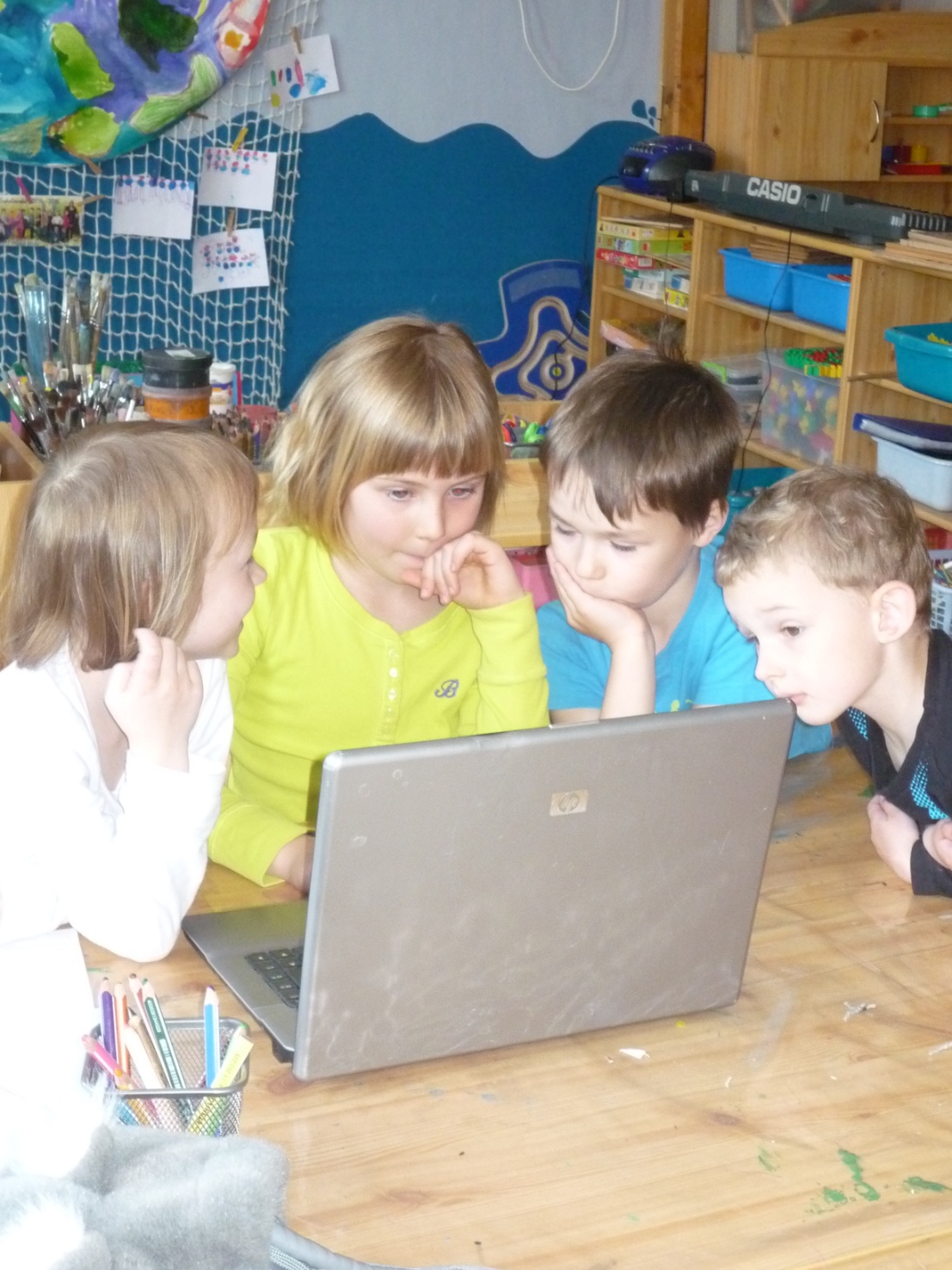 